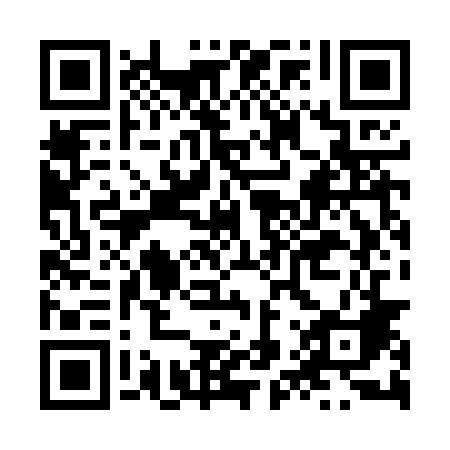 Ramadan times for Krokowo, PolandMon 11 Mar 2024 - Wed 10 Apr 2024High Latitude Method: Angle Based RulePrayer Calculation Method: Muslim World LeagueAsar Calculation Method: HanafiPrayer times provided by https://www.salahtimes.comDateDayFajrSuhurSunriseDhuhrAsrIftarMaghribIsha11Mon4:024:026:0111:473:365:345:347:2612Tue4:004:005:5811:473:375:365:367:2813Wed3:573:575:5611:473:395:385:387:3014Thu3:543:545:5411:463:405:405:407:3215Fri3:523:525:5111:463:425:425:427:3416Sat3:493:495:4911:463:445:445:447:3617Sun3:463:465:4611:453:455:465:467:3818Mon3:443:445:4411:453:475:485:487:4119Tue3:413:415:4111:453:485:495:497:4320Wed3:383:385:3911:453:505:515:517:4521Thu3:353:355:3611:443:515:535:537:4722Fri3:323:325:3411:443:535:555:557:4923Sat3:293:295:3111:443:545:575:577:5224Sun3:263:265:2911:433:565:595:597:5425Mon3:233:235:2611:433:576:016:017:5626Tue3:203:205:2411:433:586:036:037:5927Wed3:173:175:2111:424:006:046:048:0128Thu3:143:145:1911:424:016:066:068:0329Fri3:113:115:1711:424:036:086:088:0630Sat3:083:085:1411:424:046:106:108:0831Sun4:054:056:1212:415:057:127:129:111Mon4:024:026:0912:415:077:147:149:132Tue3:593:596:0712:415:087:167:169:163Wed3:553:556:0412:405:107:177:179:184Thu3:523:526:0212:405:117:197:199:215Fri3:493:495:5912:405:127:217:219:236Sat3:463:465:5712:395:147:237:239:267Sun3:423:425:5512:395:157:257:259:298Mon3:393:395:5212:395:167:277:279:319Tue3:363:365:5012:395:187:297:299:3410Wed3:323:325:4712:385:197:307:309:37